RICHIESTA DI PRENOTAZIONE PER SCAMBIO CULTURALEDOCENTE REFERENTE    	CLASSE ________________NUMERO ALUNNI ____________________SECONDO DOCENTE ACCOMPAGNATORE  	DESTINAZIONE   	SCUOLA ACCOGLIENTE  	DATA DI PARTENZA	DATA DI RIENTRO	 	SERVIZI PER IL GRUPPOTIPOLOGIA DI TRASPORTO   	TRANSFERT AEROPORTO/CITTA’    SI    NOALTRI SERVIZI PER IL GRUPPO   	SERVIZI RICHIESTI PER GLI ACCOMPAGNATORIALLOGGIO PER I DOCENTI	  SI   NOHOTEL (INDICARE EVENTUALE PREFERENZA)    	AREA DELLA CITTA’ OVE SI RICHIEDE L’ALLOGGIO   	TIPOLOGIA DI CAMERA   SINGOLA    DOPPIAALTRO    	DATA 		FIRMA DEL DOCENTE  	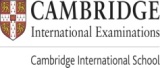 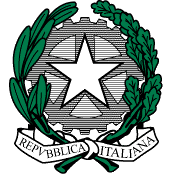 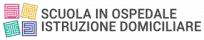 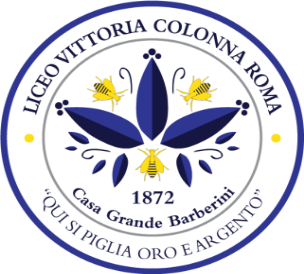 Liceo LinguisticoLiceo Scienze ApplicateProgetto didattico Liceo matematicoLiceo delle Scienze UmaneLiceo Economico-sociale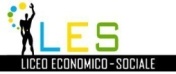 MINISTERO dell’ISTRUZIONEUfficio Scolastico Regionale LazioAmbito I – Distretto IXLICEO VITTORIA COLONNAvia dell’Arco del Monte, 99 - 00186 Roma -Tel 06 121125165      Sezione presso Ospedale Pediatrico Bambino Gesù di Palidorormpm180008@istruzione.it  -  rmpm180008@pec.istruzione.ithttps://www.liceovittoriacolonnaroma.edu.it/https://scuolainospedale.miur.gov.it/	______________________________________________________